Рекомендации родителям  по организации   работы с ребёнком  тема: «Весна» в период карантина (с 28.02. по 03.03.2022)1. Родителям рекомендуется: — поговорить с ребенком о том, какое время года наступило; — во время прогулки обратить внимание на изменения, происходящие в живой и неживой природе ранней весной; — назвать весенние месяцы, обратить внимание на первый весенний месяц — март; — понаблюдать за тем, как изменилась погода: стало теплее или холоднее, день стал длиннее или короче.Во время прогулки поговорите  с ребенком о признаках весны, о сезонных изменениях в неживой, живой природе. Расскажите ребёнку что в это время года воздух теплый. Можно снять рукавички и протянуть руки к солнышку – ладошкам будет тепло. А вот в морозы хотелось спрятать ручки в теплые варежки. Мы оделись в более легкую одежду. На солнце сосульки блестят и красиво сверкают. Зимой сосулек было мало, а теперь много, это потому, что снежок на крышах тает и превращается в водичку. Но на улице еще не очень тепло и водичка подмерзает, превращаясь в сосульки. Солнышко греет сосульки и с них капает водичка, получается красивая песенка капающих сосулек – капели.  Снег тоже тает на солнышке и можно увидеть, как текут струйки воды - ручейки.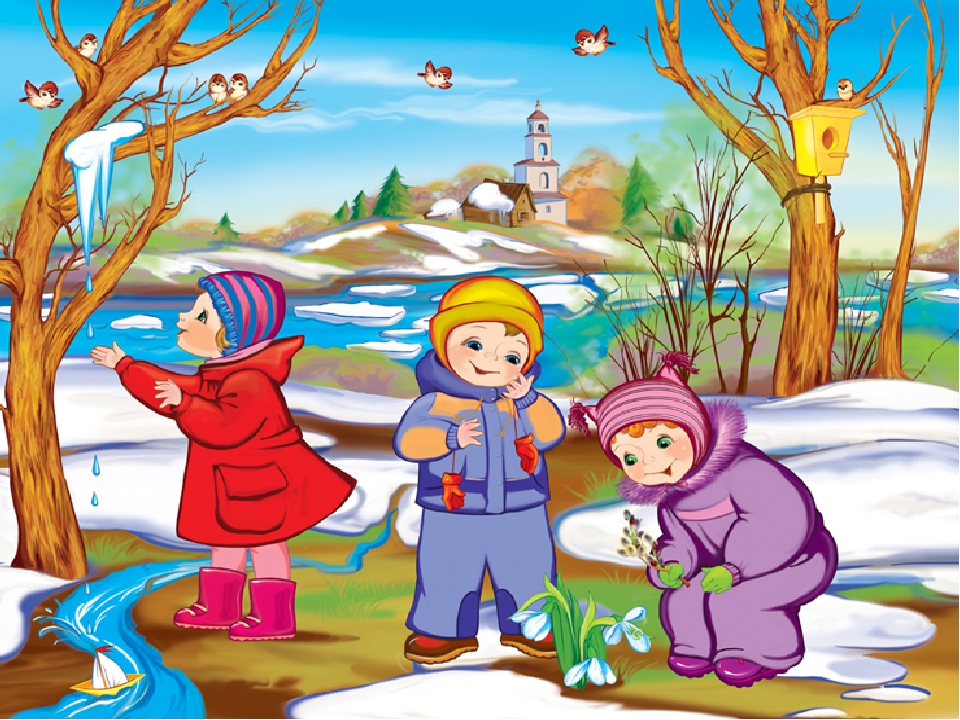 2. Дидактическая игра «Доскажи»Весной: день длиннее, воздух теплее, снег тает, на деревьях появляются листья, птицы прилетают.Взрослые объясняют детям, что зима кончилась и пришла весна, ребенок заканчивает фразы, начатые взрослым: 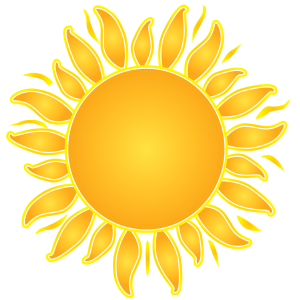 - Греет солнышко, поэтому... (тает снег).- Тает снег и поэтому... (бегут ручейки)3. Игра в противоположности Зима ушла, а весна… пришла
Зима холодная, а весна… теплая.
Зимой солнце морозит, а весной… греет.
Зимой сугробы высокие, а весной… низкие.
Зимой надевают шубы, а весной … куртки4.  Игра «Воробей»:Папа или мама  читает текст, а ребенок  имитирует движения воробья и повторяет вслед за взрослым звукоподражания:Воробей с березыНа дорожку - прыг!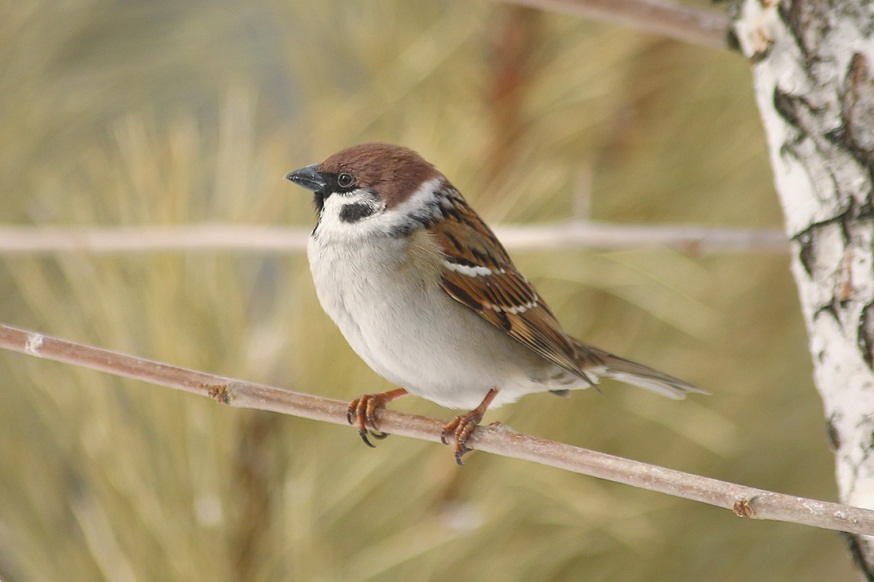 Больше нет мороза,Чик-чирик!Вот журчит в канавкеБыстрый ручеек,И не зябнут лапки- Скок-скок-скок!Высохнут овражки- Прыг-прыг-прыг !Вылезут букашки— Чик-чирик!5. Физкультминутка.Раньше был сугроб до крыши, (Поднимаем руки вверх)А теперь всё ниже, ниже.Оседает, оседает,А потом совсем растает. (Опускаем руки и приседаем)Солнышко сильнее греет, (Руки вверх, растопыриваем пальцы)Растопить весь снег сумеет.Побегут ручьи везде.Всё окажется в воде. (Делаем руками перед собойволнообразные движения)Все деревья вдруг проснулись (Потягиваемся)И от снега отряхнулись. ( Показываем: деревьястряхивают снег)Пробудились ото сна.Это к нам весна пришла! ( Руки в стороны: радостновстречаем весну)Рекомендации родителям  по организации   работы с ребёнком  тема:  «Детский сад. Профессии в детском саду.»Дорогие взрослые :1.Расскажите  ребенку, что детский сад похож на семью, как и в семье, здесь есть взрослые, которые заботятся о детях, о вас, чтобы вам здесь было хорошо, весело. Расскажите  детям о сотрудниках детского сада: воспитатель, помощник воспитателя, повар, медсестра. Обратить внимание ребенка: что нового появилось в группе, в детском саду.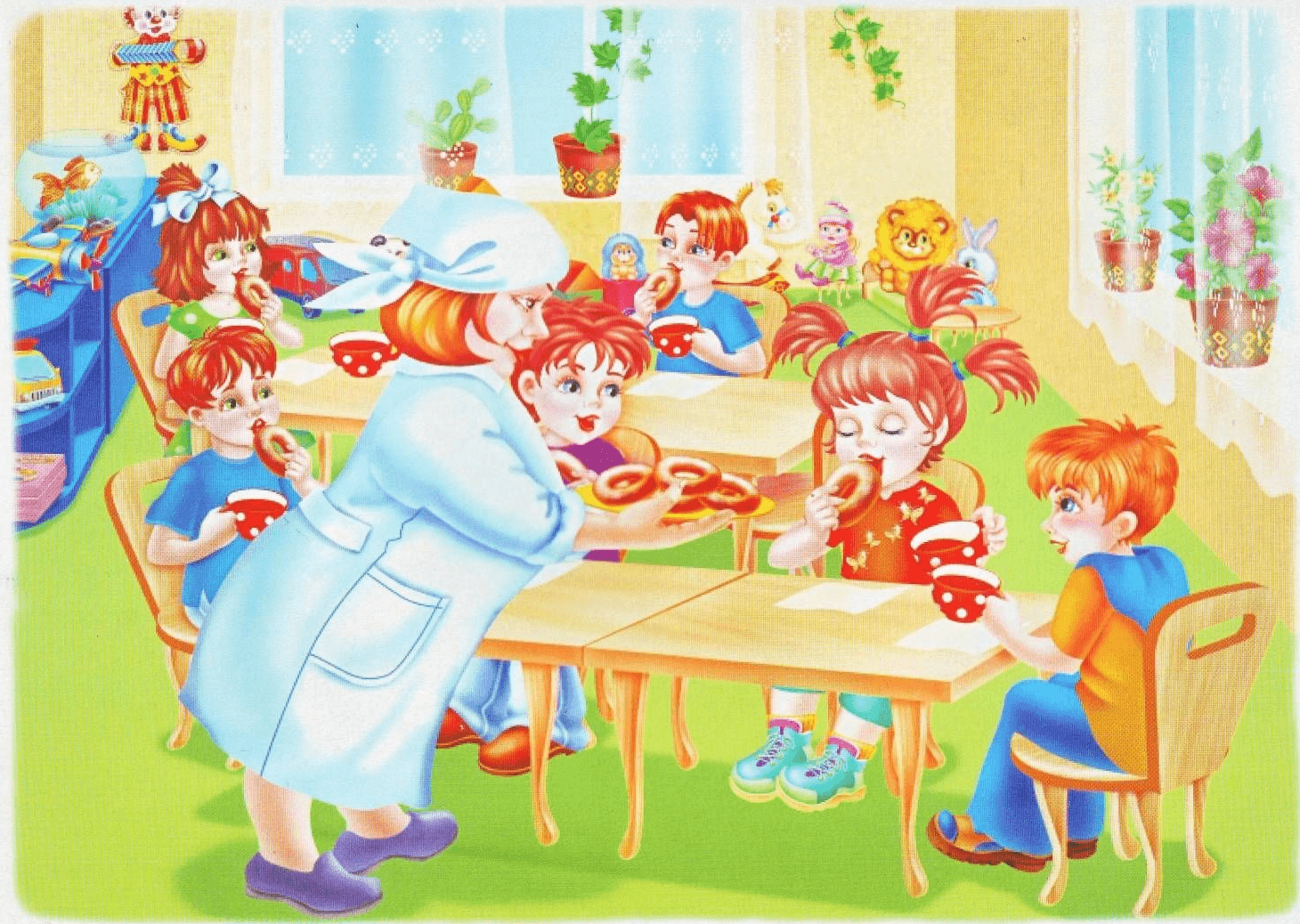 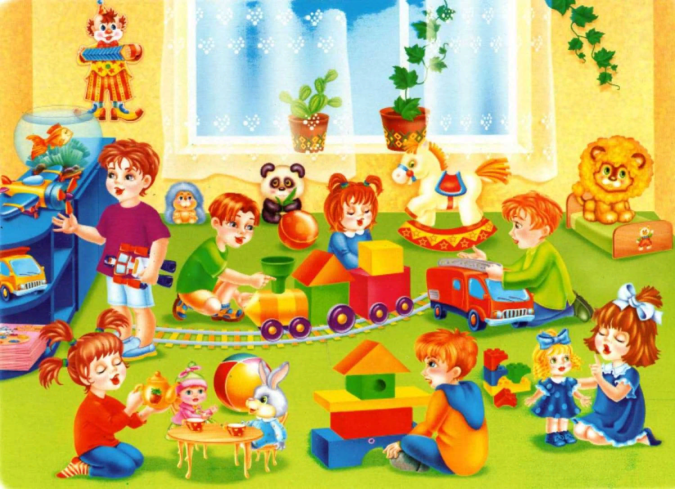 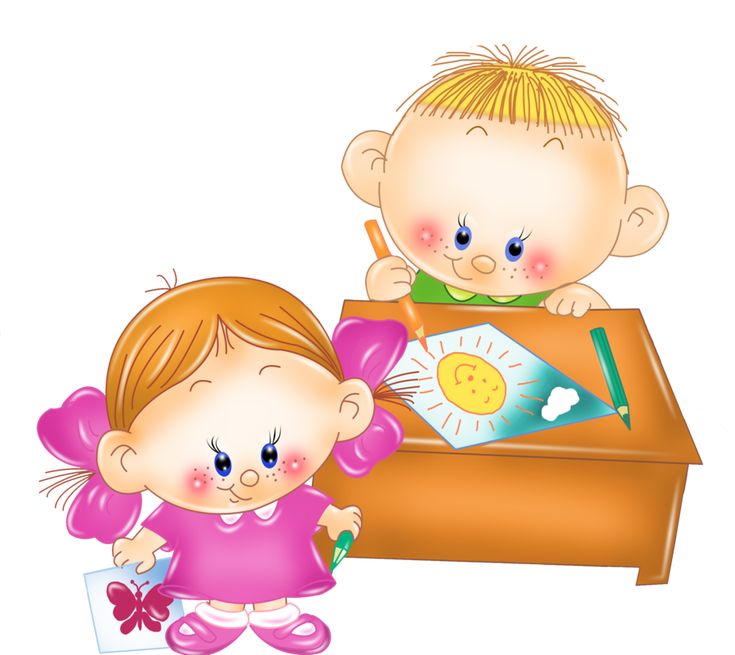 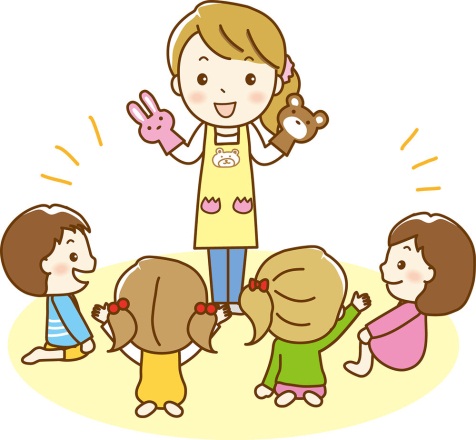 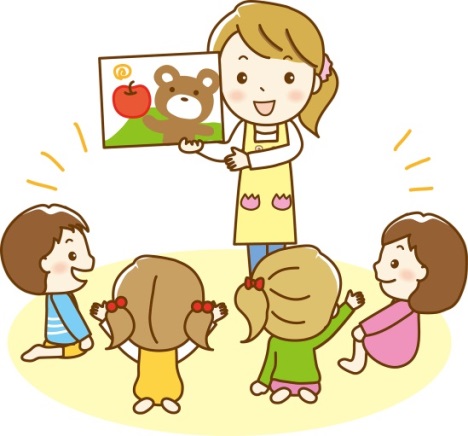 3.Игра: «Волшебная коробка»    Ребенок вытаскивает предметы из коробки:      повару: продукты, кастрюля,  чайник    медсестре: шприц, градусник, вата, бинт, и т.д.   воспитателю: книги, игрушки, карандаши.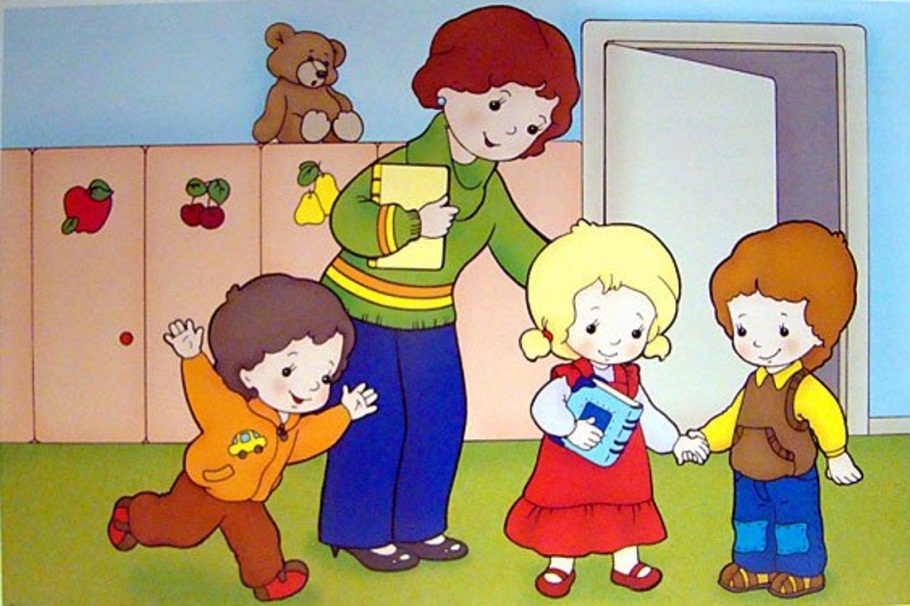 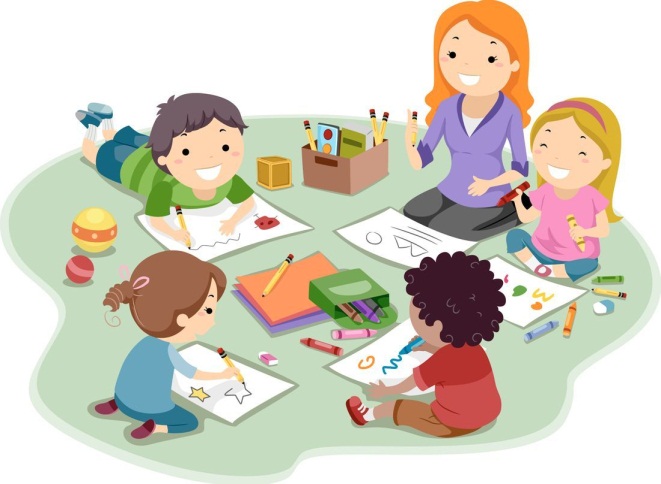 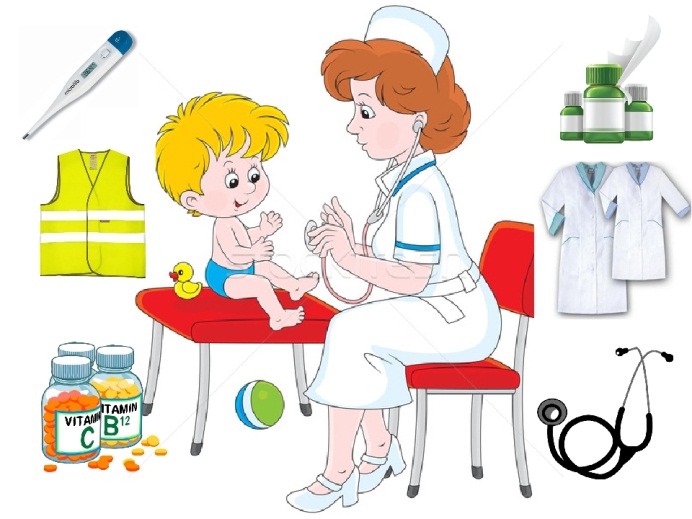 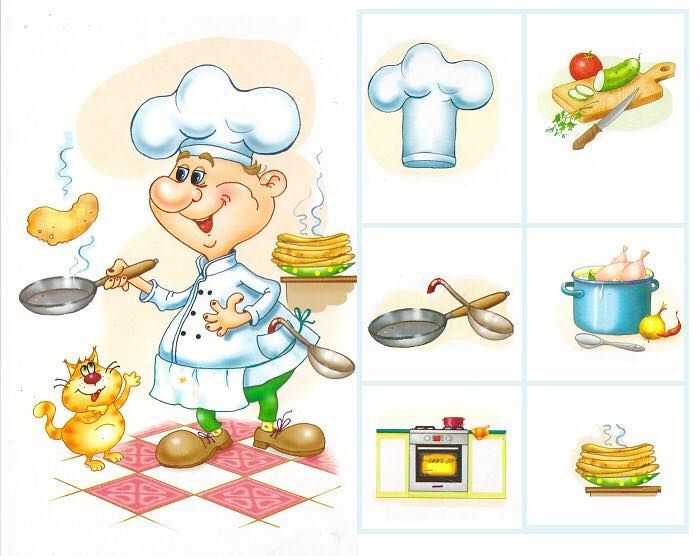 4.Читайте дома стихотворение: «Подружки» Мы поссорились с подругой и уселись по углам. Очень скучно друг без друга! Помириться нужно нам.  Я ее не обижала, только Мишку подержала.  Только с Мишкой убежала и сказала: « не отдам».  Я пойду и помирюсь. Дам ей Мишку, извинюсь.  Дам ей куклу, дам трамвай и скажу: «играть давай»